NOTAS DE DISCIPLINA FINANCIERA1. Balance Presupuestario de Recursos Disponibles NegativoSe informará:a) Acciones para recuperar el Balance Presupuestario de Recursos Disponibles Sostenible: Al 31 de Marzo del 2021 se tiene un balance presupuestario positivo.Fundamento Artículo 6 y 19 LDF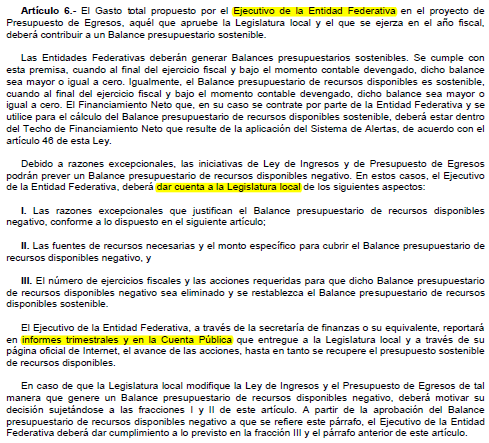 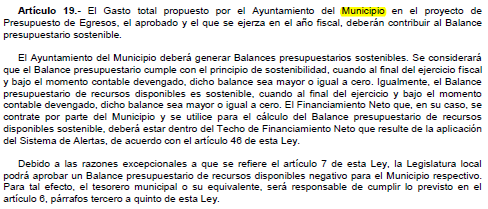 2. Aumento o creación de nuevo GastoSe informará:a) Fuente de Ingresos del aumento o creación del Gasto no Etiquetado: Al 31 de Marzo del 2021 no hay aumento ni creación del Gasto no Etiquetado.b) Fuente de Ingresos del aumento o creación del Gasto Etiquetado: Al 31 de Marzo del 2021 no hay aumento ni creación del Gasto Etiquetado.Fundamento Artículo 8 y 21 LDF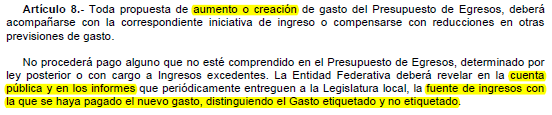 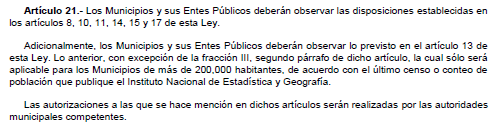 3. Pasivo Circulante al Cierre del Ejercicio (ESF-12)Se informará solo al 31 de diciembreFundamento Artículo 13 VII y 21 LDF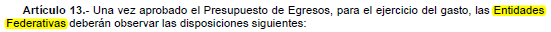 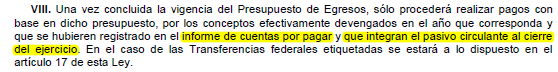 4. Deuda Pública y ObligacionesSe revelará:a) La información detallada de cada Financiamiento u Obligación contraída en los términos del Título Tercero Capítulo Uno de la Ley de Disciplina Financiera de las Entidades Federativas y Municipios, incluyendo como mínimo, el importe, tasa, plazo, comisiones y demás accesorios pactados: Al 31 de Marzo del 2021 no se ha contraído deuda pública ni cualquier otra obligación similar.Fundamento Artículo 25 LDF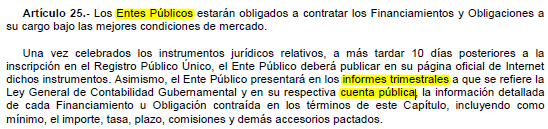 5. Obligaciones a Corto PlazoSe revelará:a) La información detallada de las Obligaciones a corto plazo contraídas en los términos del Título Tercero Capítulo Uno de la Ley de Disciplina Financiera de las Entidades Federativas y Municipios, incluyendo por lo menos importe, tasas, plazo, comisiones y cualquier costo relacionado, así mismo se deberá incluir la tasa efectiva: Al 31 de Marzo del 2021 no se ha contraído ninguna obligación a corto plazo.Fundamento Artículo 31 LDF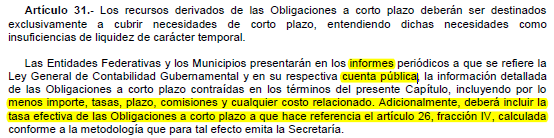 6. Evaluación de CumplimientoSe revelará:a) La información relativa al cumplimiento de los convenios de Deuda Garantizada: Al 31 de Marzo del 2020 no se ha firmado ningún tipo de convenio de Deuda Garantizada.Fundamento Artículo 40 LDF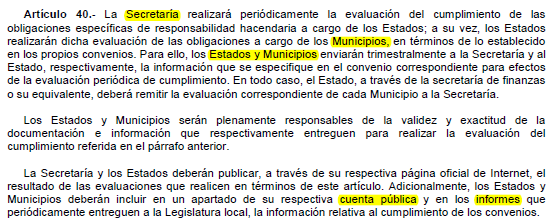 Ente PúblicoEnte PúblicoEnte PúblicoEnte PúblicoEnte PúblicoInforme de cuentas por pagar y que integran el pasivo circulante al cierre del ejercicioInforme de cuentas por pagar y que integran el pasivo circulante al cierre del ejercicioInforme de cuentas por pagar y que integran el pasivo circulante al cierre del ejercicioInforme de cuentas por pagar y que integran el pasivo circulante al cierre del ejercicioInforme de cuentas por pagar y que integran el pasivo circulante al cierre del ejercicioEjercicio 2021Ejercicio 2021Ejercicio 2021Ejercicio 2021Ejercicio 2021COGConceptoDevengado
(a)Pagado
(b)Cuentas por pagar
(c) = (a-b)Gasto No Etiquetado0.000.000.001000Servicios Personales0.000.000.002000Materiales y Suministros0.000.000.003000Servicios Generales0.000.000.004000Transferencias, Asignaciones, Subsidios y Otras Ayudas0.000.000.005000Bienes Muebles, Inmuebles e Intangibles0.000.000.006000Inversión Pública0.000.000.007000Inversiones Financieras y Otras Provisiones0.000.000.008000Participaciones y Aportaciones 0.000.000.009000Deuda Pública0.000.000.00Gasto Etiquetado0.000.000.001000Servicios Personales0.000.000.002000Materiales y Suministros0.000.000.003000Servicios Generales0.000.000.004000Transferencias, Asignaciones, Subsidios y Otras Ayudas0.000.000.005000Bienes Muebles, Inmuebles e Intangibles0.000.000.006000Inversión Pública0.000.000.007000Inversiones Financieras y Otras Provisiones0.000.000.008000Participaciones y Aportaciones 0.000.000.009000Deuda PúblicaTotal0.000.000.00